Aazhoomog Community CenterCOVID food Assistance P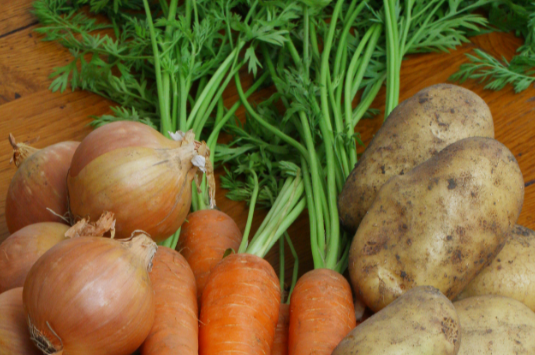 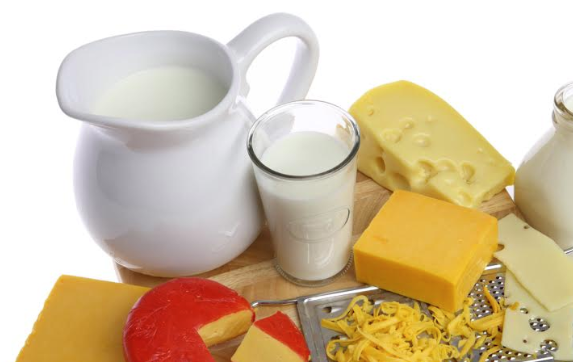 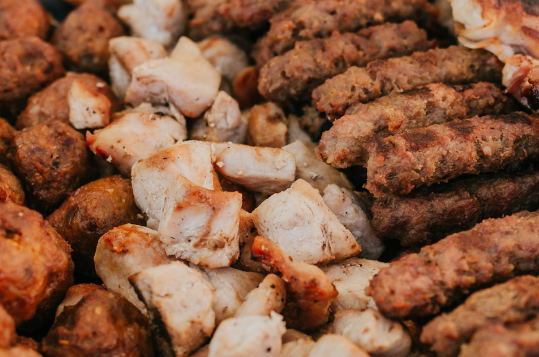 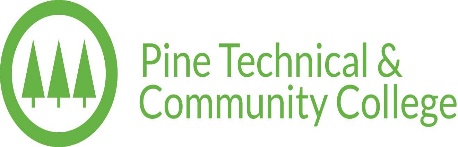 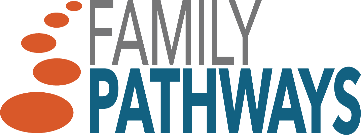 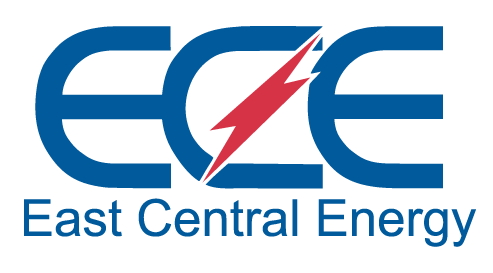 